 Schedule for Room U 2.06.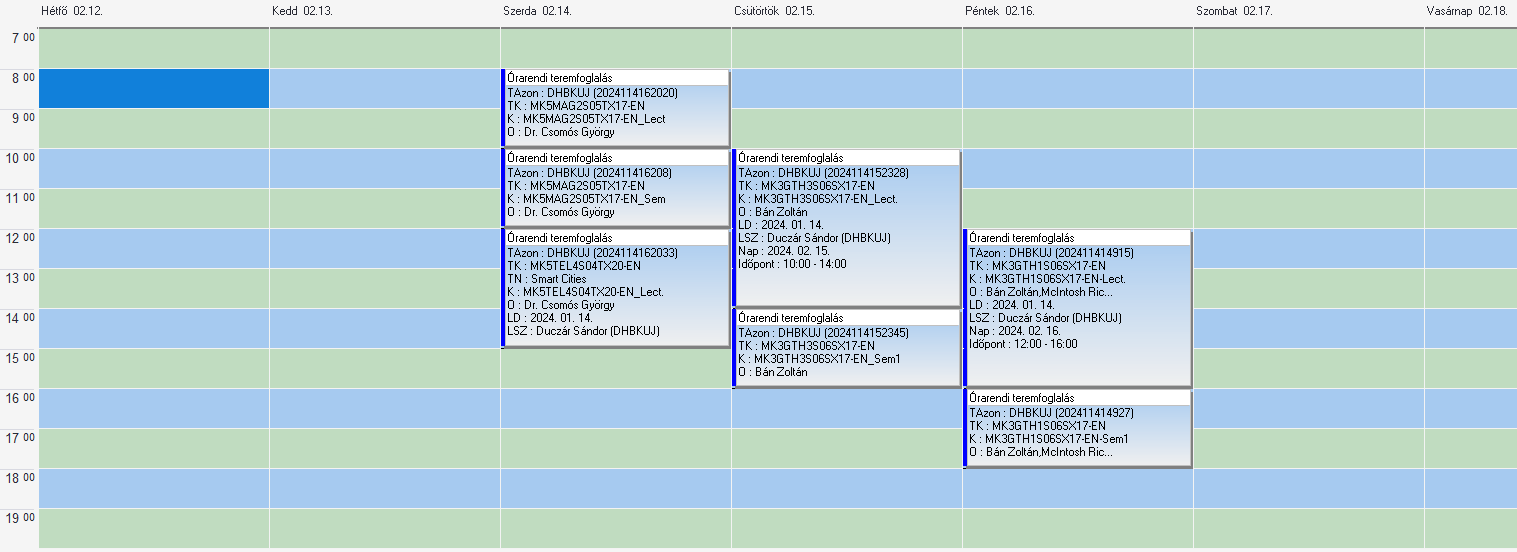 